Publicado en Sabadell (Barcelona) el 08/02/2024 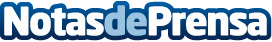 Opiniones sobre Repara Tu Deuda: "cuando pensé que no había salida para mis deudas abrumadoras, me ofreció una luz al final del túnel"Historias y opiniones conmovedoras de segundas oportunidades y renovadas esperanzasDatos de contacto:David GuerreroResponsable de Prensa655956735Nota de prensa publicada en: https://www.notasdeprensa.es/opiniones-sobre-repara-tu-deuda-cuando-pense Categorias: Nacional Derecho Finanzas Cataluña Otros Servicios http://www.notasdeprensa.es